意見をつなぐ言葉（同じ意見を言う場合）「～さんと同じで…」（違う意見を言う場合）「～さんの意見もいいと思うのですが、私は…」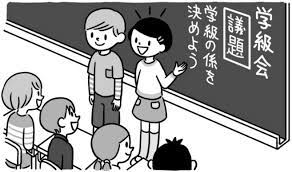 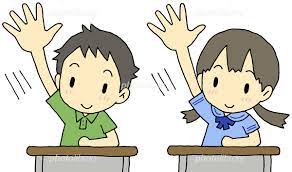 手を挙げるときに言ってほしい言葉（付け足す場合）「付け足しがあります」（心配意見に対して）「があります」その心配意見本当に必要？ 心配意見の出し方「その意見に決まってしまうと、めあてとしていることが達成しなくなりそうな時」（めあて的な不安）「準備時間が〇時間だから、そんなにたくさんはできないと思う。」（時間的な不安）これはやめよう×理由が「やりたくないから。」「危ないから」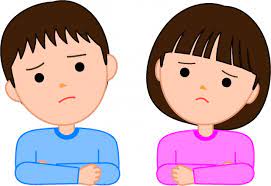 